Naujos knygos             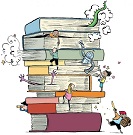                                                 2018-11-15365 dienos sode, darže, namuose / [sudarytojai Daiva Dmuchovska, Vytautas Kandrotas]. - Kaunas: Terra publica, [2018]. - 271, [1] p.Aklas gluosnis, mieganti moteris: [apsakymai] / Haruki Murakami; iš japonų kalbos vertė Gabija Čepulionytė ir Jurgita Ignotienė. - Vilnius: „Baltų lankų“ leidyba, [2018]. - 475, [1] p.Anglai keleiviai: romanas / Matthew Kneale; iš anglų kalbos vertė Daiva Vilkelytė. - Vilnius: Tyto alba, 2018. - 566, [1] p.Ar tekėsi už manęs?: [romanas] / Virginia Heath; [iš anglų kalbos vertė Indrė Kairytė]. - Vilnius: Svajonių knygos, 2018. - 314, [1] p.Atsitiktinė visata: pasaulis, kurį maneisi pažįstąs: esė rinkinys / Alan Lightman; iš anglų kalbos vertė Irena Jomantienė. - Vilnius: Sofoklis, 2018. - 191, [1] p.Augaliniai antibiotikai, gaminami namuose: prieskoniai ir žolelės ligų profilaktikai ir gydymui / Claudia Ritter; [iš vokiečių kalbos vertė Snieguolė Vingienė]. - Vilnius: Naujoji Rosma, [2018] ([Vilnius]. - 144 p.Basakojis bingo pranešėjas: atsiminimai / Antanas Šileika; iš anglų kalbos vertė Vitalijus Šarkovas. - Vilnius: „Baltų lankų“ leidyba, [2018]. - 231, [1] p.Dainomis lijo [Natos]: dainos kapeloms, ansambliams ir dainelės vaikams / Rimanta Poderytė, Remigijus Poderis. - Šiauliai: Lucilijus, 2018. - 51, [1] p.Diabetas – mano draugas: [revoliucinis požiūris ir praktiniai patarimai, kaip gyventi su nepagydoma liga – asmeninė patirtis!] / Albinas Pilypas. - Kaunas: Obuolys, [2018]. - 206, [2] p.Dievų miškas: memuarai / Balys Sruoga. - Pakart. laida. - Vilnius: „Baltų lankų“ leidyba, [2018]. - 447, [1] p.Eliotų dinastija. - Vilnius: Svajonių knygos, 2018. - 4 kn. - (Šilkas). Kn. 1: 3 romanai / [iš anglų kalbos vertė Sandra Likaitė, Eglė Gaivenytė, Denis Salichov, Ema Bernotaitė]. - 2018. - 476, [1] p.Eliotų dinastija. - Vilnius: Svajonių knygos, 2018. - 4 kn. - (Šilkas) Kn. 2: 3 romanai / [iš anglų kalbos vertė Jurgita Stumbrienė, Vida Jonuškienė, Sandra Likaitė]. - 2018. - 476, [1] p.Eliotų dinastija. - Vilnius: Svajonių knygos, 2018. - 4 kn. - (Šilkas) Kn. 3: 3 romanai / [iš anglų kalbos vertė Ema Bernotaitė, Renata Adamavičiūtė, Sandra Likaitė]. - 2018. – 479  p.Eliotų dinastija. - Vilnius: Svajonių knygos, 2018. - 4 kn. - (Šilkas) Kn. 4: 3 romanai / [iš anglų kalbos vertė Ksenija Bessonova, Alina Birbalaitė, Jurgita Vaitkutė]. - 2018. – 476  p.Esekso slibinas: romanas / Sarah Perry; iš anglų kalbos vertė Gabrielė Gailiūtė-Bernotienė. - Vilnius: „Baltų lankų“ leidyba, 2018. - 436, [1] p.Gyvulių ūkis: [romanas] / George Orwell; iš anglų kalbos vertė Arvydas Sabonis. - Kaunas: Jotema, [2018]. - 132, [1] p.Greisės svajonė: romanas / Susan Mallery; [iš anglų kalbos vertė Ignė Norvaišaitė-Aleliūnienė]. - Vilnius: Svajonių knygos, 2018. - 314, [1] p.Ir tada atėjai tu: romanas / Lisa Kleypas; [iš anglų kalbos vertė Elzė Tilindytė]. - 2-asis leid. - Vilnius: Svajonių knygos, 2018. - 445, [2] p.Išduota širdis: romanas / Dinah Jefferies; iš anglų kalbos vertė Nida Norkūnienė. - Vilnius: „Baltų lankų“ leidyba, [2018]. - 446, [1] p.Įdomiausios kelionės po Lietuvą: 1600 objektų, 700 fotografijų, 70 maršrutų, 1:250 000 mastelio žemėlapiai: [kelionių žinynas] / [sudarytojas Vytautas Kandrotas]. - 2-asis atnauj. ir papild. leid. - Kaunas: Terra publica, [2017]. - 463, [1] p.Jo žavioji kaimynė: romanas / Stefanie London; [iš anglų kalbos vertė Virginija Elena Stakienė]. - Vilnius: Svajonių knygos, 2018. - 186, [1] p.Jugoslavija, mano tėvynė: [romanas] / Goran Vojnović; iš slovėnų kalbos vertė Laima Masytė. - [Vilnius]: Kitos knygos, [2018]. - 287 p.Kaip gyvūnai jaučia ir supranta pasaulį: nuostabą keliančios įžvalgos / Peter Wohlleben ; iš vokiečių kalbos vertė Kristina Sprindžiūnaitė. - [Vilnius]: Kitos knygos, [2018]. - 262 p.Karolinos mėnulis: [romanas] / Nora Roberts; iš anglų kalbos vertė Vilma Krinevičienė. - Kaunas: Jotema, [2018]. - 495, [1] p.Karta nuo Sibiro: [dokumentinis romanas] / Eglė Gudonytė. - Vilnius: Mintis, 2017. - 189, [2] p.Ką šįkart iškrėtei, Frenke?: romanas / Jennifer Hayward (Dženifer Heivard); [iš anglų kalbos vertė Gabrielė Virbickienė]. - Vilnius: Svajonių knygos, 2018. - 186, [1] p.Keista Bendžamino Batono istorija: ir kiti apsakymai / F. Scott Fitzgerald; iš anglų kalbos vertė Daiva Daugirdienė. - Vilnius: Sofoklis, 2018. - 190, [2] p.Kita moteris: [romanas] / Greer Hendricks, Sarah Pekkanen; iš anglų kalbos vertė Irena Kupčinskienė. - Vilnius: Alma littera, 2018. - 382, [1] p.Klasta Sicilijoj: romanas / Chloé Esposito; iš anglų kalbos vertė Inga Stančikaitė. - Vilnius: „Baltų lankų“ leidyba, [2018]. - 407, [1] p.Kolibris: detektyvinis romanas / Kati Hiekkapelto; iš suomių kalbos vertė Simona Dobrovolskytė. - Vilnius: Sofoklis, 2018. - 283, [1] p.Kompanionė: [romanas] / Amanda Quick; [iš anglų kalbos vertė Jūratė Žeimantienė]. - 2-asis patais. leid. - Vilnius: Svajonių knygos, 2018. - 412, [2] p.Laikrodžio širdis: [romanas] / Philip Pullman; iš anglų kalbos vertė Viltaras Alksnėnas; iliustravo Peter Bailey. - Vilnius: Alma littera, 2018. - 118, [1] p.Laukti buvo verta: romanas / Lori Foster; [iš anglų kalbos vertė Gabrielė Virbickienė]. - Vilnius: Svajonių knygos, 2018. - 380, [1] p.Lietuvos Respublikos šimtmečio didieji (1918–2018): politinės asmenybės / Ona Voverienė. - Vilnius: Trys žvaigždutės, 2018. - 323, [1] p.Mankštos pratimų anatomija moterims: [vadovas moterims, kaip tapti stiprioms ir sveikoms] / Lisa Purcell; [iš anglų kalbos vertė Aušra Lukšaitė-Lapinskienė]. - Vilnius: Naujoji Rosma, [2018]. - 160 p.Marokas: [magiška atostogų šalis]: [informacija ir patarimai keliautojui]. - Vilnius: Fortus Vita, 2018. - 96 p.Močiutė perduoda linkėjimų ir atsiprašo: [romanas] / Fredrik Backman; iš švedų kalbos vertė Raimonda Jonkutė. - Vilnius: Alma littera, 2018. - 365, [3] p.Mokslo enciklopedija / Kirsteen Robson, Phillip Clarke, Laura Howell, Alastair Smith, Corinne Henderson; iš anglų kalbos vertė Šarūnas Šavėla, Rasa Graužinienė, Valdas Kalvis, Tomas Einoris. - Vilnius: Nieko rimto, 2018. - 447, [1] p.Nemunu per Lietuvą: [leidinys apie 2015 ir 2016 metų LRT televizijos projektą „Nacionalinė ekspedicija „Nemunu per Lietuvą“] / Selemonas Paltanavičius. - Kaunas: Terra publica, [2017]. - 209, [3] p.Niksas: [romanas] / Nathan Hill; iš anglų kalbos vertė Ina Rosenaitė. - Vilnius: Alma littera, 2018. - 734, [2] p.Pažinkime Lietuvos paukščius / Vytautas Jusys, Saulius Karalius, Liutauras Raudonikis; [parengė Lietuvos ornitologų draugija]. - Vilnius: Lietuvos ornitologų draugija, 2017. - 239, [1] p.Pirmąkart mama: faktai, mitai, giminės moterų balsai ir vienos mamos istorija / Vaiva Rykštaitė. - Vilnius: Tyto alba, 2018. - 300, [1] p.Pyktis ir atleidimas / Raymond Lloyd Richmond; [iš anglų kalbos vertė Vilma Rinkevičiūtė]. - Vilnius: Katalikų pasaulio leidiniai, [2018]. - 119, [1] p.Poeto ir kunigo drama: biografinė knyga apie rašytojo Vinco Mykolaičio-Putino gyvenimą / Stasys Lipskis. - Vilnius: Žuvėdra, 2018. - 319, [1] p.Pomirtiniai Pikviko klubo užrašai: [romanas] / Charles Dickens; iš anglų kalbos vertė Juozas Butėnas. - Kaunas: Jotema, [2018]. - 751, [1] p.Popiežius Pranciškus: 80 gyvenimo istorijų / Rosario Carello; [iš italų kalbos vertė Audrius Musteikis]. - Vilnius: Katalikų pasaulio leidiniai, [2018]. - 118, [2] p.Požeminis geležinkelis: [romanas] / Colson Whitehead; iš anglų kalbos vertė Vytautas Petrukaitis. - Vilnius: Alma littera, 2018. - 324, [2] p.Praradimo simfonijos: 1946 metų kūrybinio rankraščio fotografinė kopija / Alfonsas Nyka-Niliūnas; [teksto autorė ir knygos sudarytoja Virginija Babonaitė-Paplauskienė]. - Kaunas: Maironio lietuvių literatūros muziejus, 2018. - 159, [1] p.Purpurinis vakaras: eilėraščiai / Dalia Saukaitytė. - [Vilnius]: Asociacija „Slinktys“, 2018. - 84, [1] p.Raktas: [romanas] / Kathryn Hughes; iš anglų kalbos vertė Laima Bezginaitė. - Kaunas: Jotema, [2018]. - 383, [1] p.Rašinio gidas: lietuvių kalba / Nijolė Bartašiūnienė. - Kaunas: Šviesa, 2018. - 203, [1] p.Sapiens: glausta žmonijos istorija / Yuval Noah Harari; iš anglų kalbos vertė Tadas Juras. - Patais. leid. - [Vilnius]: Kitos knygos, [2018]. - 412 p.Senelio Pinelio svajonė: trumposios ir ilgosios humoreskos / Aidas Kelionis. - [Vilnius]: Asociacija „Slinktys“, 2018. - 97, [3] p.Smegenys, tariančios TAIP: kaip stiprinti savo vaiko drąsą, smalsumą ir ištvermę / Daniel J. Siegel ir Tina Payne Bryson; iš anglų kalbos vertė Ieva Šimkuvienė. - Vilnius: Vaga, 2018. - 238, [1] p.Stebuklo galia: [atsiminimai] / Vilija Stančiauskaitė. - Šiauliai: Lucilijus, 2018. - 150, [1] p.Su muzika aš gyvenu [Natos]: dainos vaikams / Aušra Marcinkevičienė; [piešiniai Mėjos Marcinkevičiūtės]. - Šiauliai: Lucilijus, 2018. - 23, [1] p.Sveikatos gidas: gydomųjų augalų žinynas kokybiškam ir sveikam gyvenimui / Algimantas Mečislovas Olšauskas. - Klaipėda: S. Jokužio leidykla-spaustuvė, 2018. - 253, [1] p.Šokis su tamsa: [atvirai apie gyvenimo išbandymus ir kaip juos įveikti] / Marius Repšys, Karolis Petryla. - Vilnius: Alma littera, 2018. - 191, [8] p.Trisdešimt milijonų žodžių: kaip kalbėjimasis lavina vaiko smegenis: būk dėmesingas, daugiau kalbėk, aš tau, tu man / Dana Suskind, Beth Suskind, Leslie Lewinter-Suskind; iš anglų kalbos vertė Agnė Sūnaitė. - Vilnius: Vaga, 2018. - 318, [1] p.Ugnis ir įniršis: Donaldo Trumpo Baltuosiuose rūmuose / Michael Wolff; iš anglų kalbos vertė Aurelijus Katkevičius. - Vilnius: Tyto alba, 2018. - 439, [1] p.Vasara: inovatyvi programa XXI a. tėvams ir pedagogams: kad vaikai augtų laisvi ir kūrybingi! / Austėja Landsbergienė. - Vilnius: Alma littera, 2018. - 129, [3] p.Žalioji logistika: kaip sumažinti žalą aplinkai / Alan McKinnon, Michael Browne, Anthony Whiteing, Maja Piecyk; [vertėja Vilma Kačerauskienė]; Vilniaus Gedimino technikos universitetas. - Vilnius: Technika, [2018]. - XII, 347, [1] p.Žodžiai ir žodynai / Antanas Balašaitis. - Vilnius: Lietuvių kalbos institutas, 2018. - 259, [1] p.